Publicado en Madrid el 12/12/2018 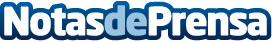 El Dr Diego Tomás Ivancich explica como la cirugía estética puede mejorar la vida de los pacientesLa cirugía estética es una especialidad médica que va ganando cada vez más adeptos. En la actualidad, la cirugía plástica ya no es un lujo al alcance de unos pocos y, además, ya no es concebida únicamente como un hecho superficial o narcisista, cada vez está más aceptada en la sociedad. Al hilo de este debate, el Dr Diego Tomás Ivancich explica cómo la cirugía estética mejora la vida de los pacientes, recordando que no es una varita mágica y que el éxito personal depende de múltiples factoresDatos de contacto:Dr Diego Tomás Ivancich915 56 78 15Nota de prensa publicada en: https://www.notasdeprensa.es/el-dr-diego-tomas-ivancich-explica-como-la Categorias: Medicina Madrid Medicina alternativa Belleza http://www.notasdeprensa.es